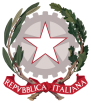 Ministero dell’istruzioneISTITUTO COMPRENSIVO "MONS. A. PIROVANO"Via Crispi, 22 – 22046 Merone (CO)COD.MECC. COIC840002 – C.F. 91016310137Tel. 031/650037 - Fax 031/651052e-mail uffici:coic840002@istruzione.it  - PEC: coic840002@pec.istruzione.it - sito: www.icmerone.edu.itVERIFICA INTERMEDIA P.E.I.(percorso educativo-didattico I QUADRIMESTRE)Alunno/a __________________________Anno Scolastico __________Scuola dell’infanzia/Primaria/ Secondaria di I gradoPlesso: Lambrugo/Merone/MonguzzoClasse  _____sez. ____SCUOLADirigente Scolastico Dott.ssa Orsola Moro__________________________________________________Docenti docentedocentedocentedocentedocente__________________________________________________________________________________________________________________________________________________________________________________________________________________________________________________________FAMIGLIAmadre__________________________________________________padre__________________________________________________